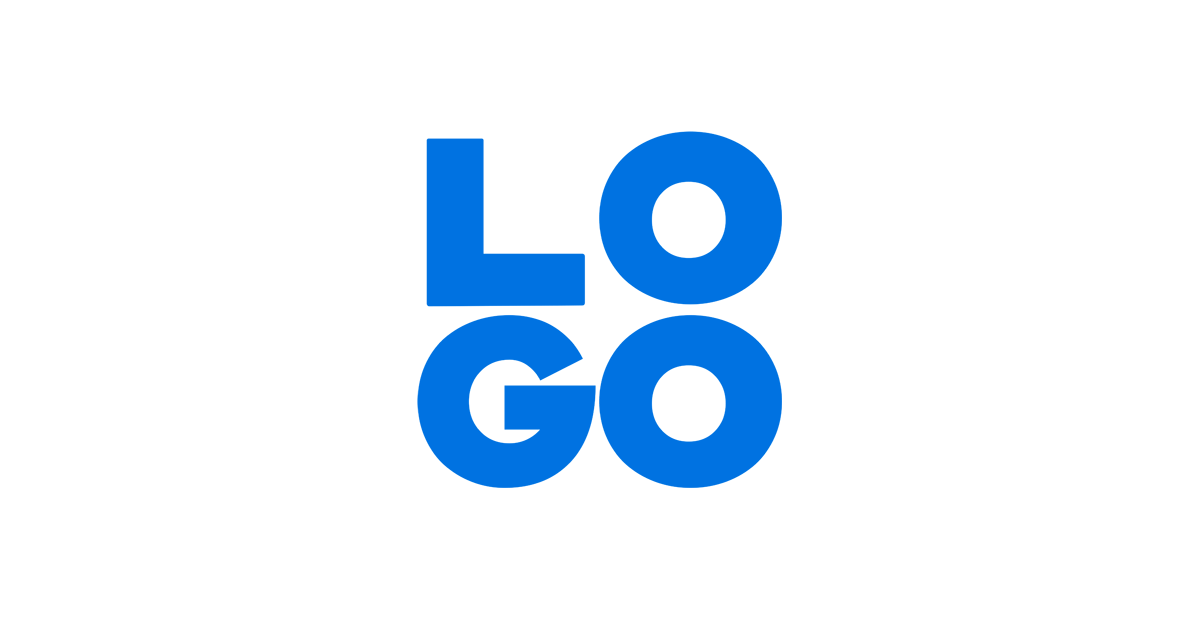 Schatting van de marktprijs van uw vastgoed[Beste Mevrouw xxx / Meneer xxx,]De schatting die u zonet uitvoerde op onze website geeft u een algemeen beeld van de huidige marktwaarde van uw vastgoed. Volgend op de door u ingegeven parameters en waarden vindt u hieronder een overzicht van de minimum en maximum prijs van uw vastgoed gebaseerd op de huidige markt: Bovenaan de mail-------------------------------------------------------------------------------------------------------------------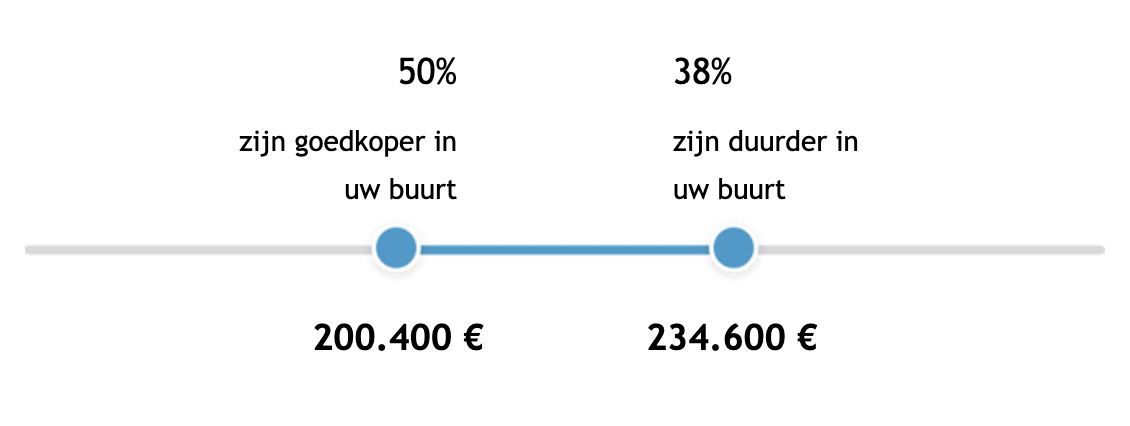  ---------------------------------------------------------------------------------------------------------------Einde van de mail Deze schatting is echter niet zo nauwkeurig als deze uitgevoerd door een expert. Daarom zal een van onze medewerkers u vrijblijvend contacteren om uw project te verfijnen en u een nauwkeurig en volledig schattingsrapport te bezorgen. U heeft misschien nog vragen omtrent de huidige lokale waarde of evolutie van het vastgoed in uw regio? Of vragen over de uitvoering van dit project? Wij helpen u graag verder bij het kopen, verkopen, huren of  investeren in vastgoed. Tot binnenkort!UW HANDTEKENING